

Просьба сверять с устным текстом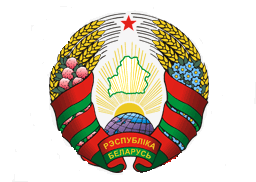 Европейская экономическая комиссия ООН 67-я сессия Комиссии Выступление 
Постоянного представителя Республики Беларусь 
при Отделении ООН и других международных 
организациях в Женеве Юрия Амбразевичана Диалоге высокого уровня в рамках 67-й сессии ЕЭК ООН "70 лет ЕЭК ООН: Экономическая интеграция и сотрудничество в период до 2030 года"

26 апреля 2017 годаУважаемая г-жа Председатель,
Уважаемый г-н Исполнительный секретарь,
Уважаемые дамы и господа,Видение Республики Беларусь относительно возможного вклада, места и роли ЕЭК ООН в стимулирование экономической интеграции и сотрудничества на период до 2030 года заключается в следующем. Во-первых, Беларусь всецело поддерживает практическую деятельность Европейской экономической комиссии ООН в рамках исторически сложившегося мандата. Мы убеждены, что в рамках ЕЭК должна быть продолжена зарекомендовавшая себя с лучшей стороны деятельность по разработке нормативных документов, стандартов и других подобных инструментов. Их добровольная имплементация вносит прямой вклад в устойчивое развитие и благополучие региона через укрепление экономических связей, гармонизацию национальных законодательств.Во-вторых, Беларусь одновременно убеждена, что необходимо усилить роль ЕЭК ООН в формулировании стратегического видения направлений дальнейшего сотрудничества в регионе. Прежде всего, это касается вопросов, для рассмотрения которых сформированы комитеты, руководящие комитеты, рабочие группы Комиссии. Полагаем, что каждый комитет должен провести объективную оценку текущего состояния дел в подведомственной сфере. Необходимо сформулировать стратегическое видение того, к чему странам-членам следует стремиться к 2030 года, получить откровенный ответ на вопрос о том, что этому мешает, и наметить алгоритм решения проблем. Полагаем, что такие документы могли бы быть разработаны в течение ближайших двух лет к заседанию сессии ЕЭК ООН в 2019 году. Они могли бы стать основой программ работы комитетов на последующие двухлетия вплоть до 2030 года.В-третьих, полагаем, что межсекторальная деятельность в рамках ЕЭК ООН должна быть проанализирована во всей своей совокупности. Должен быть сформирован перспективный взгляд до 2030 года на ее осуществление на основе анализа выявленных взаимосвязей и реальной добавленной стоимости. В-четвертых, Беларусь убеждена, что особое внимание в работе всех форматов ЕЭК ООН должно быть уделено поиску новых синергий, перспектива которых объективно присутствует в отношениях между существующими и формирующимися в регионе экономическими интеграционными образованиями. Разговор, который состоялся в Минске в 2016 году на Международной Конференции «Закладывая основы для экономической интеграции и устойчивого развития в регионе ЕЭК ООН. Видение до 2030 года» убедительно подтвердил, что игнорировать процессы взаимодействия между интеграционными образованиями нельзя. Конференция показала огромный интерес экспертов к тому, как эти образования будут взаимодействовать завтра и послезавтра. ЕЭК ООН может и должна внести вклад в осознание того, что интеграционные процессы должны избегать ненужного и опасного противоборства, стремиться к совместимости и дополняемости. ЕЭК ООН может и должна обратить тему «интеграции интеграций» на благо всех стран и жителей региона. Для Беларуси жизненно важно эффективное экономическое сотрудничество с соседями и на Востоке, и на Западе, как в рамках интеграции в ЕАЭС, так и с Европейским союзом.Исходя их этих подходов и действуя в качестве председателя Центрально-Европейской Инициативы, Республика Беларусь приглашает все заинтересованные стороны в Минск, где в июне 2017 года состоится международная конференция по тематике взаимосвязей и совместимости в регионе Центрально-Европейской Инициативы.В-пятых, полагаем, что глобальный процесс формирования в разных уголках мира региональных и субрегиональных экономических союзов, иных подобных объединений также должен быть глубоко осмыслен в работе ЕЭК ООН. Представляется, что перспективы их взаимодействия следует со всей серьезностью начать изучать и обсуждать уже сегодня. В этой связи Республика Беларусь выступает за создание регулярной глобальной площадки для обсуждения процессов взаимодействия и совместимости региональных интеграционных процессов. Нам казалось бы логичным, чтобы запуск такой работы был дан путем проведения международной конференции представителей экономических интеграционных объединений из различных регионов мира. ЕЭК ООН могла бы выступить одним из организаторов мероприятия.Совокупность этих шагов, с одной стороны, целиком соответствует изначальному мандату ЕЭК ООН. С другой стороны, их реализация при соответствующем политическом консенсусе стран-членов способна задать обновленные амбиции в работе Комиссии, сделать деятельность Комиссии, более отвечающей задачам устойчивого развития всего региона, более ориентированной на конкретные вызовы и проблемы современности. Уважаемые дамы и господа, В заключение от имени Правительства Республики Беларусь хочу высказать слова благодарности в адрес г-на Кристиана Фриса Баха за его приверженность идеалам и принципам Объединенных Наций, за его умение слушать и стремление услышать всех членов Комиссии, за способность эффективно организовать и мобилизовать работу секретариата Комиссии.Хочу также пожелать «добро пожаловать» г-же Ольге Алгаеровой. Выражаем уверенность, что работа ЕЭК ООН при новом исполнительном секретаре сохранит свою эффективность и будет на должном уровне отвечать ожиданиям стран-членов, обеспечит должную восприимчивость к появлению новых вызовов и задач.Спасибо.